Equality and Diversity Monitoring FormPlease answer each question in turn by choosing one option only, unless otherwise indicated. If you do not wish to answer the question please choose the option “Prefer not to say” rather than leaving the question blank. About you If you are an authorised person for the purposes of the Legal Services Act 2007 (i.e. you hold a practising certificate issued by one of the approved regulators), please indicate your professional qualification(s) and role (tick all that apply if you are dual qualified and have a current practising certificate from more than one approved regulator):If you do not fall into any of the categories listed above, please indicate which of the following categories best fits your role. Your role in your organisationPlease note that this question applies to self-employed as well as employed persons.Do you have a share in the ownership of your organization (e.g. equity partner, shareholder)?Do you have responsibility for supervising or managing the work of lawyers or other employees? AgeFrom the list of age bands below, please indicate the category that includes your current age in years:GenderWhat is your gender?Gender IdentityThis following question is designed to gather trans data i.e. whether your gender identity and/or gender expression differs from your birth sex. A trans person may or may not seek to undergo gender reassignment hormonal treatment/surgery. Is your gender identity the same as the sex that you were assigned at birth?DisabilityThe Equality Act 2010 generally defines a disabled person as someone who has a mental or physical impairment that has a substantial and long-term adverse effect on the person’s ability to carry out normal day-to-day activities.(a) Do you consider yourself to have a disability according to the definition in theEquality Act?(b)  Are your day-to-day activities limited because of a health problem or disability which has lasted, or is expected to last, at least 12 months?Ethnic groupWhat is your ethnic group?Asian / Asian BritishBlack / African / Caribbean / Black BritishMixed / multiple ethnic groupsWhiteOther ethnic groupPrefer not to sayReligion or beliefWhat is your religion or belief?Sexual orientationWhat is your sexual orientation?Socio-economic background(a)  If you went to University (to study a BA, BSc course or higher), were you part of the first generation of your family to do so?(b) Did you mainly attend a state or fee-paying school between the ages 11 – 18?Caring responsibilities(a) Are you a primary carer for a child or children under 18?(b)  Do you look after, or give any help or support to family members, friends, neighbours or others because of either:-	Long-term physical or mental ill-health / disability-	Problems related to old age?(Do not count anything you do as part of your paid employment)Thank you for completing this questionnaire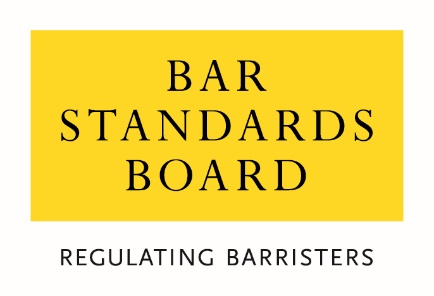 BarristerQCBarristerTenant/MemberBarristerOther (including Pupil)Any other fee earning role (e.g. trainee solicitor, legal executive (not Fellow), paralegal).Any role directly supporting a fee earner (e.g. legal secretary, administrator, barristers’ clerk, practice manager, legal assistant, paralegal).A managerial role (e.g. Director / non-lawyer Partner / Chief Executive / Practice Director or similar, Head of Legal Practice (HoLP) /  Head of Finance & Administration (HoFA) or similar).An IT/HR/other corporate services role.Prefer not to sayYesNoPrefer not to sayYesNoPrefer not to say16 - 2425 - 3435 - 4445 - 5455 - 6465+Prefer not to sayMaleFemalePrefer not to sayYesNoPrefer not to sayYesNoPrefer not to sayYes, limited a lotYes, limited a littleNoPrefer not to sayBangladeshiChineseIndianPakistaniAny other Asian background (write in)AfricanCaribbeanAny other Black / Caribbean / Black British (write in)White and AsianWhite and Black AfricanWhite and Black CaribbeanWhite and ChineseAny other Mixed / multiple ethnic background (write in)British / English / Welsh / Northern Irish / ScottishIrishGypsy or Irish TravellerAny other White background (write in)ArabAny other ethnic group (write in)Prefer not to sayNo religion or beliefBuddhistChristian (all denominations)HinduJewishMuslimSikhAny other religion (write in)Prefer not to sayBisexualGay manGay woman/lesbianHeterosexual/straightOtherPrefer not to sayYesNoDid not attend UniversityPrefer not to sayUK State SchoolUK Independent/Fee-paying SchoolAttended school outside the UKPrefer not to sayYesNoPrefer not to sayNoYes, 1 - 19 hours a weekYes, 20 - 49 hours a weekYes, 50 or more hours a weekPrefer not to say